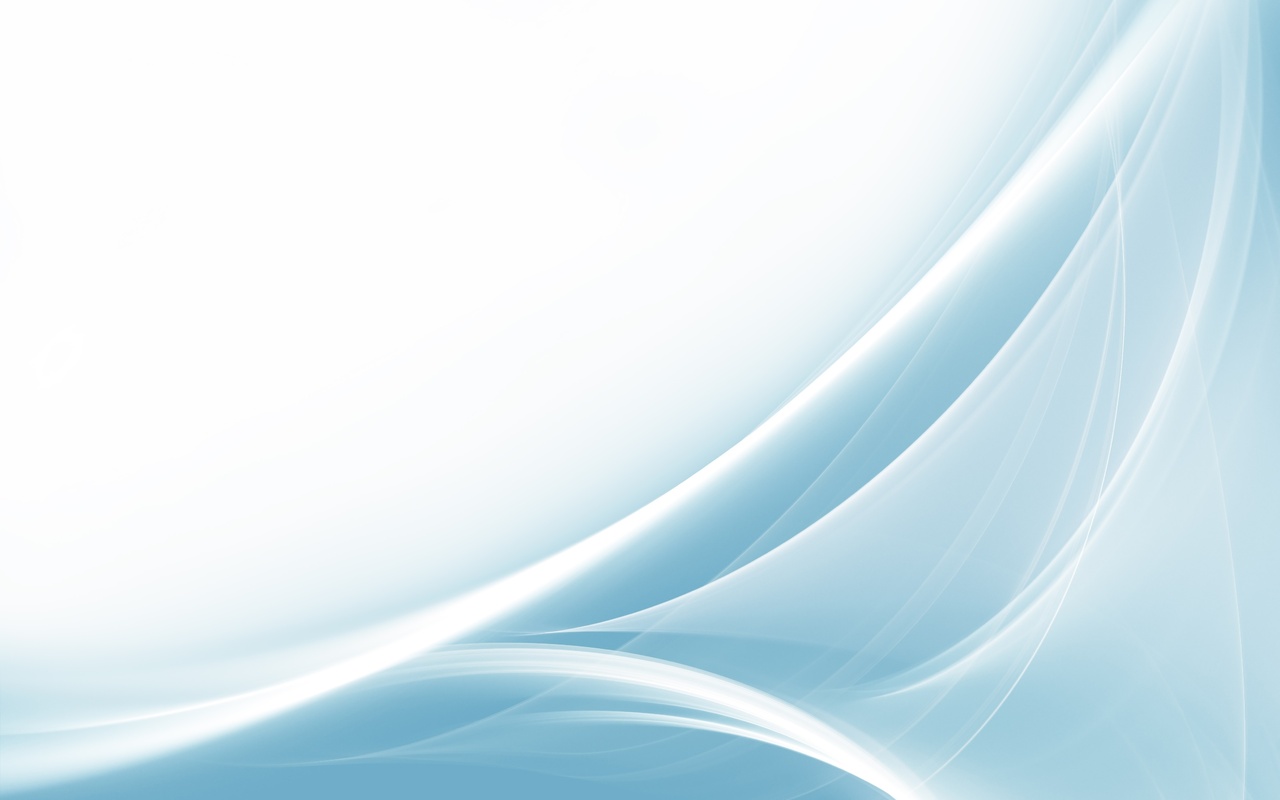 Организация отдыха и оздоровления детейОбеспечение детей, находящихся в трудной жизненной ситуации, в том числе детей – сирот и детей, оставшихся без попечения родителей, детей из многодетных семей, детей из семей одиноких родителей путевками в организации отдыха детей и их оздоровления, и проезда к месту отдыха и оздоровления детей и обратно.Обеспечение детей, чьи законные представители состоят в трудовых отношениях с организациями независимо от их организационно-правовой формы и формы собственности, путевками в организации отдыха детей и их оздоровления.Предоставление компенсации части стоимости путёвки в организации, обеспечивающие отдых и оздоровление детей.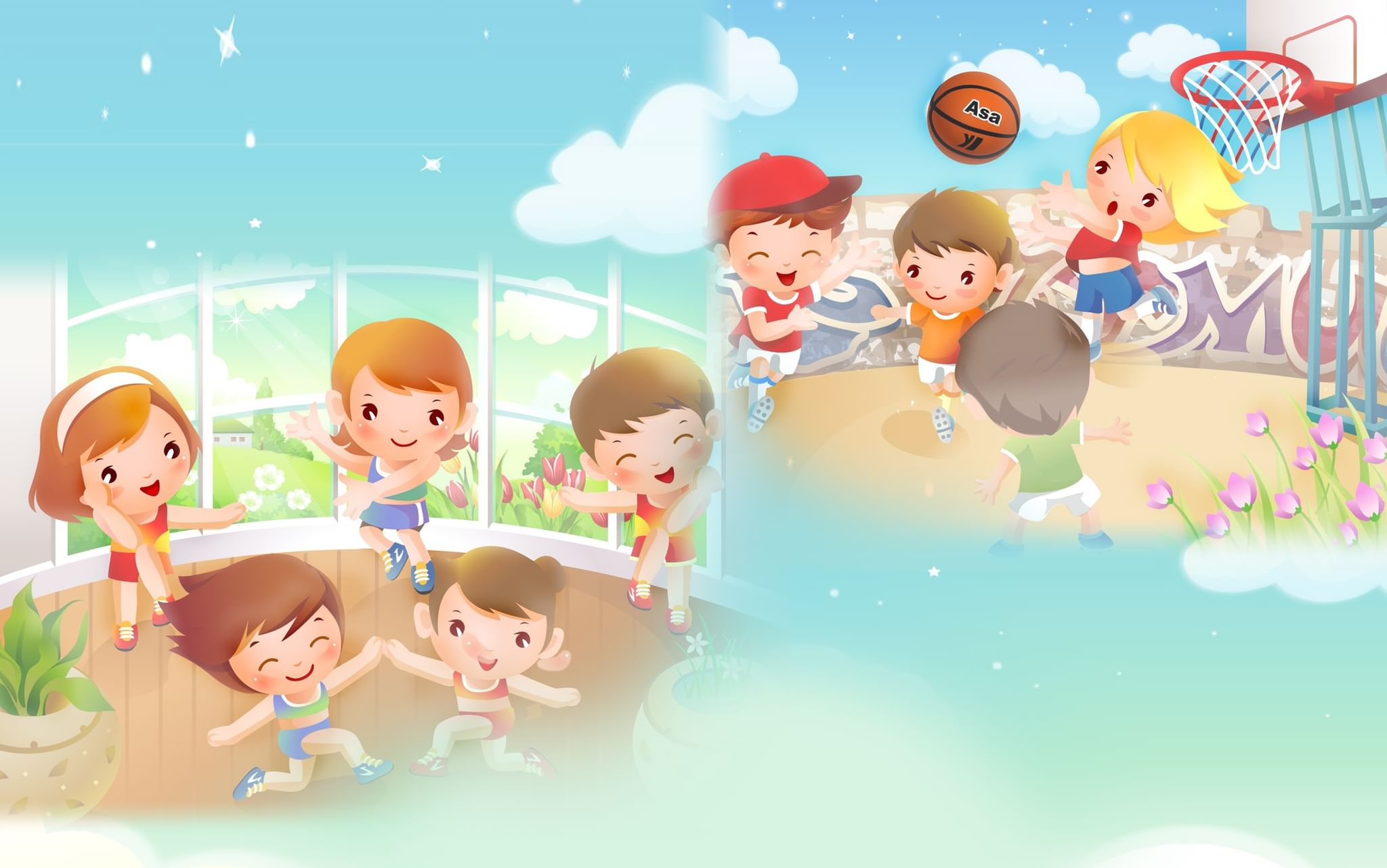 Часы работы учреждения:Пн. – с 9.00 – 18.00Вт. – с 9.00 – 18.00Ср. – с 9.00 – 18.00ЧТ. – с 9.00 – 18.00Пт. – с 9.00 – 18.00Сб.Вс.Обед: 13.00 – 14.00НАШ АДРЕС:г. Иркутск,ул. Академическая, 74контактный телефон:42-84-79e-mail: ossoirkrn@mail.ruМинистерство социального развития опеки и попечительства Иркутской областиOбластное государственное бюджетное учреждение социального обслуживания«Комплексный центр социального обслуживания населения Иркутского района»ОТДЕЛЕНИЕ СРОЧНОГО СОЦИАЛЬНОГО ОБСЛУЖИВАНИЯ, СОЦИАЛЬНОГО СОПРОВОЖДЕНИЯ И СОЦИАЛЬНОЙ РЕАБИЛИТАЦИИ ИНВАЛИДОВ 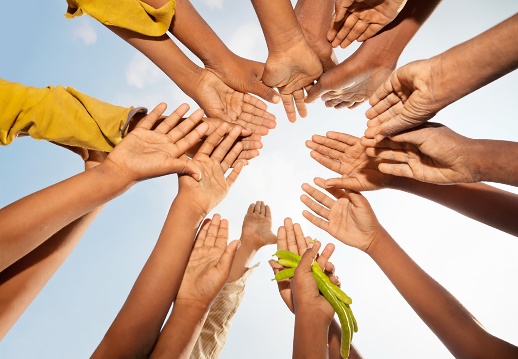 «ОДНО ИЗ САМЫХ ВАЖНЫХ УМЕНИЙ – ВОВРЕМЯ ПОПРОСИТЬ ПОМОЩЬ И ПРИНЯТЬ ЕЁ»Отделения срочного социального обслуживания, социального 
сопровождения, социальной реабилитации создано для:оказания срочной социальной помощи; 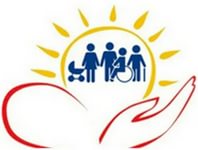 для реализации государственной политики в области социального обслуживания инвалидов различных категорий и групп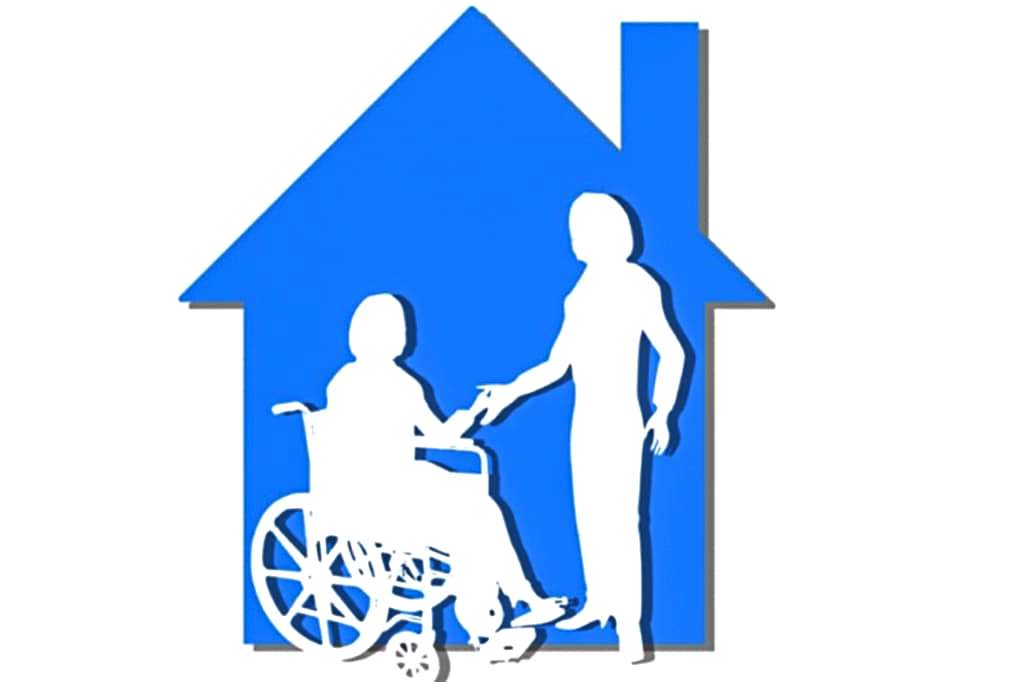 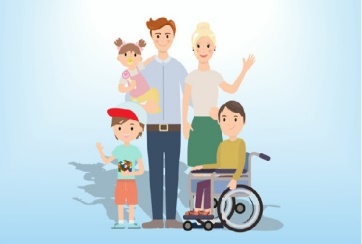 для организации и обеспечения отдыха и оздоровления детей Иркутского района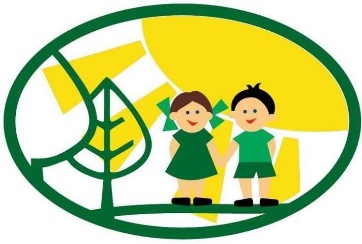 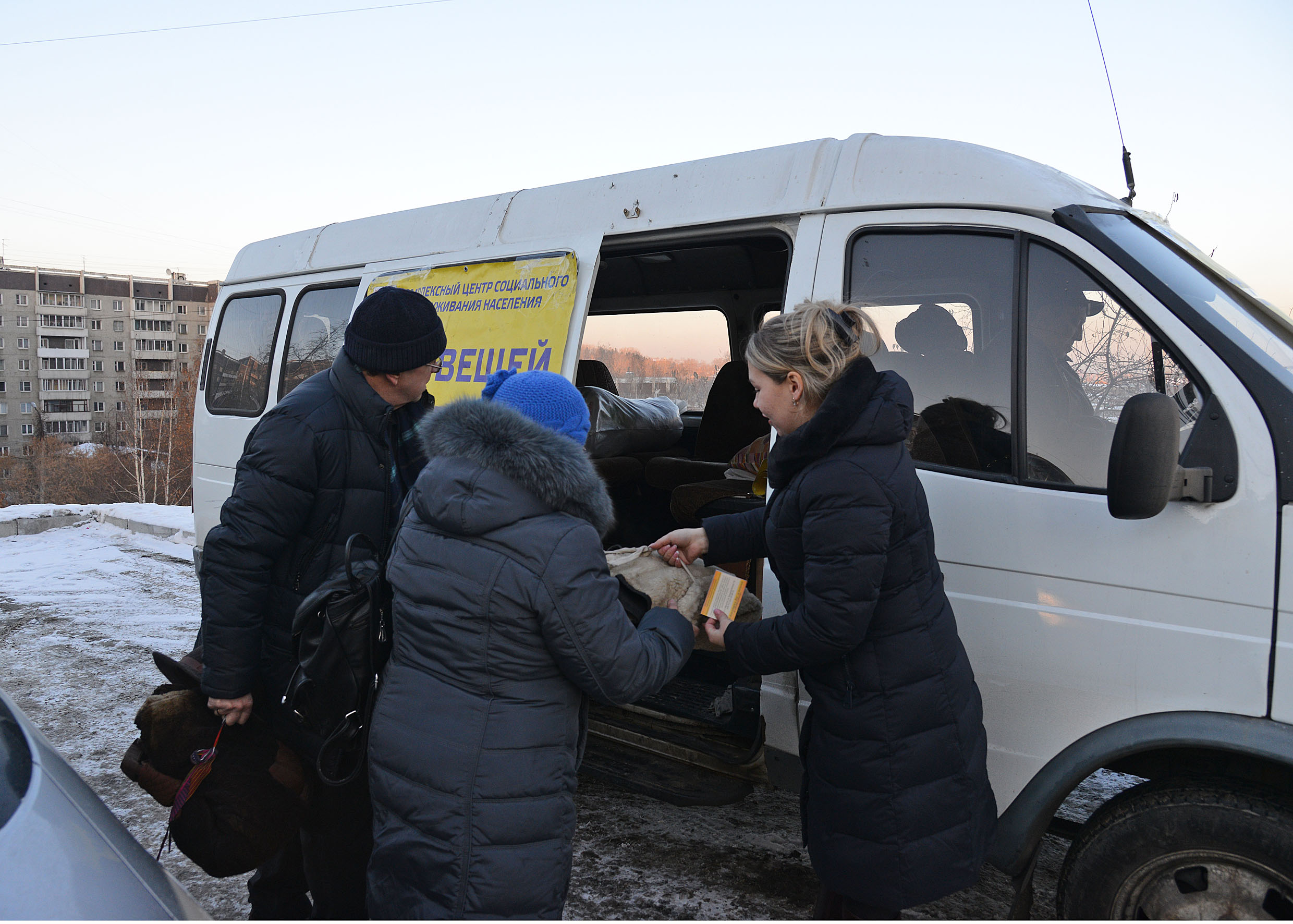 Срочные социальные услугипредоставляемые без составления индивидуальной программы и без заключения договора о предоставлении социальных услуг в целях оказания неотложной помощи, обусловлено нуждаемостью получателя социальных услуг.обеспечение бесплатным горячим питанием или наборами продуктов (при наличии материальной базы для оказания данной социальной услуги); обеспечение одеждой, обувью и другими предметами первой необходимости (при наличии материальной базы для оказания данной социальной услуги). содействие в получении временного жилого помещения; содействие в проведении медико-социальной экспертизы; содействие в обеспечении техническими средствами реабилитации; содействие в получении экстренной психологической помощи с привлечением к этой работе психологов и священнослужителей; содействие в получении юридической помощи в целях защиты прав и законных интересов получателей социальных услуг; оказание помощи в оформлении и восстановлении документов; содействие в решении вопросов занятости; предоставление во временное пользование технических средств реабилитации) (при наличии материальной базы для оказания данной социальной услуги); содействие в получении мер социальной поддержки;Комплексное социальноесопровождении семей, имеющих в своем составе инвалидовОказание содействия в реализация мероприятий социальной реабилитации и абилитации, имеющихся в ИПРА Система мер, направленных на поддержание процессов активной жизнедеятельности и развитие естественных способностей инвалидов и лиц с ограниченными возможностями здоровья, а также создание условий для предупреждения развития негативных последствий и различных социальных проблем, мобилизация человека на активизацию скрытых резервов, обучение новым или доступным профессиям, способности самостоятельно справляться с возникшими проблемами.Профилактика обстоятельств, обуславливающих нуждаемость в социальном обслуживании, - оказание содействия в получении услуг в сфере социального обслуживания по оказанию постоянной, периодической, разовой помощи, в том числе срочной помощиСоциальное сопровождение – содействие гражданам, в том числе родителям, опекунам, попечителям, иным законным представителям несовершеннолетних детей, в предоставлении медицинской, психологической, юридической, социальной помощи, не относящейся к социальным услугам